МУНИЦИПАЛЬНОЕ ОБЩЕОБРАЗОВАТЕЛЬНОЕ УЧРЕЖДЕНИЕТЕЛЬМИНСКАЯ СРЕДНЯЯ ОБЩЕОБРАЗОВАТЕЛЬНАЯ ШКОЛА2-я Советская ул.д.4, п. Тельма,  Усольский район, Иркутская область.665492тел. (8 395 43) 22-2-14    http://telmaschool.uoura.ru e-mail: telmaschool@yandex.ruОКПО 41765542,   ОГРН 1023802143419   ИНН 3840005673,     КПП 385101001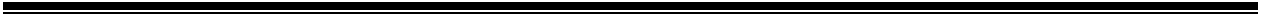                                                             Информационная справкао завершении реализации первого этапа «500+»     Завершился первый этап реализации проекта «500+». В период с февраля по май     2022 года  выполнены следующие мероприятия в рамках реализации проекта:Организованы встречи администрации и педагогического коллектива МБОУ «Тельминская СОШ», имеющей низкие образовательные результаты, с  муниципальным куратором.2.	Разработаны, откорректированы и размещены на ИС МДЭК аналитические документы МБОУ «Тельминская СОШ».Разработаны и размещены на ИС МДЭК программные документы МБОУ «Тельминская СОШ».Центром развития образования Усольского района проведен районный методический десант «Повышение качества образования: эффективные практики «под ключ» 
(проект адресной методической помощи 500+) для педагогов и управленческой команды МБОУ «Тельминская СОШ» при непосредственном участии педагогического коллектива школы.Изучены нормативно-правовые документы на  сайте ФИОКО.Анализируются и применяются на практике материалы «Банка практик» https://fioco.ru/bank-praktik .Регулярно обновляется страница школьного сайта – раздел «Проект «500+»  http://telma.uoura.ru/index.php/obrazovatelnyj-protsess/2-uncategorised/721-proekt-500 Администрация и педагогический коллектив школы еженедельно (каждый четверг)  принимают активное участие в в федеральных и региональных семинарах и вебинарах  проекта «500 +».Педагоги школы приступили к обучению на курсах повышения квалификации в рамках реализации Программ антикризисных мер.Запланированные мероприятия в рамках Программ антирисковых мер «Успешный ученик» по снижению доли обучающихся с рисками учебной неуспешности (в соответствии с рисковым профилем),«Успешный учитель» по повышению профессионального мастерства (в соответствии с рисковым профилем) за период с 01.03.2022 года по 31.05.2022 года реализованы в полном объеме. В анализ работы МБОУ «Тельминская СОШ» за 2021-2022 учебный год будет включен  новый раздел «Проект «500 +»: первые итоги участия, перспективы развития».27.05.2022 годаКоординатор проекта «500 +»
 МБОУ «Тельминская СОШ»                                И.В. Бобина
Директор МБОУ «Тельминская СОШ»                Т. Н. Луценко